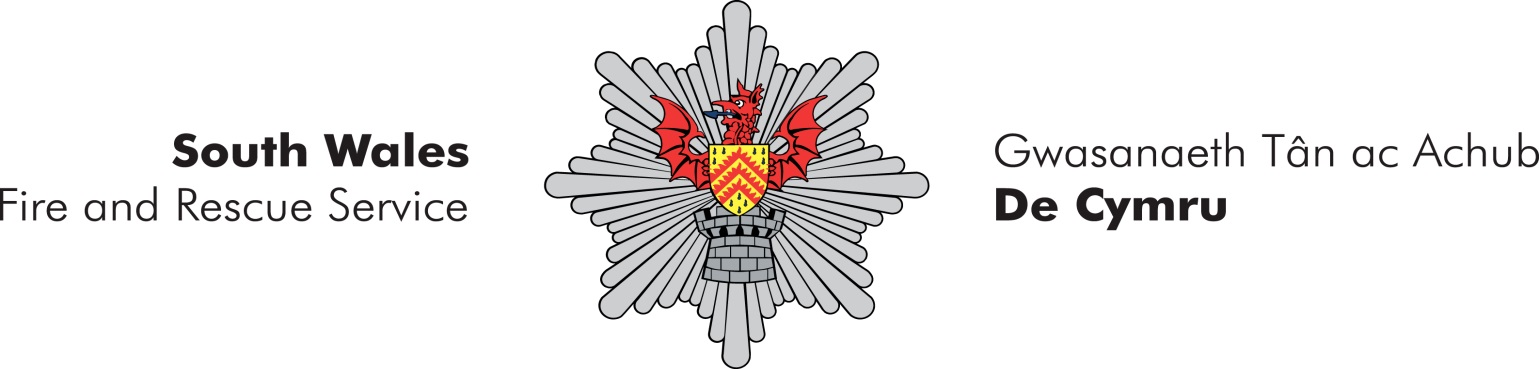                            Raising Awareness – Reducing RiskCHANGE THIS TITLE TO COMPANY NAME & ADDRESSThis Risk Assessment should be kept up to date and made available for inspection by the Fire AuthorityProperty / Business NameAddress Line 1Address Line 2TownPost CodeContact Name 1Contact Name 2